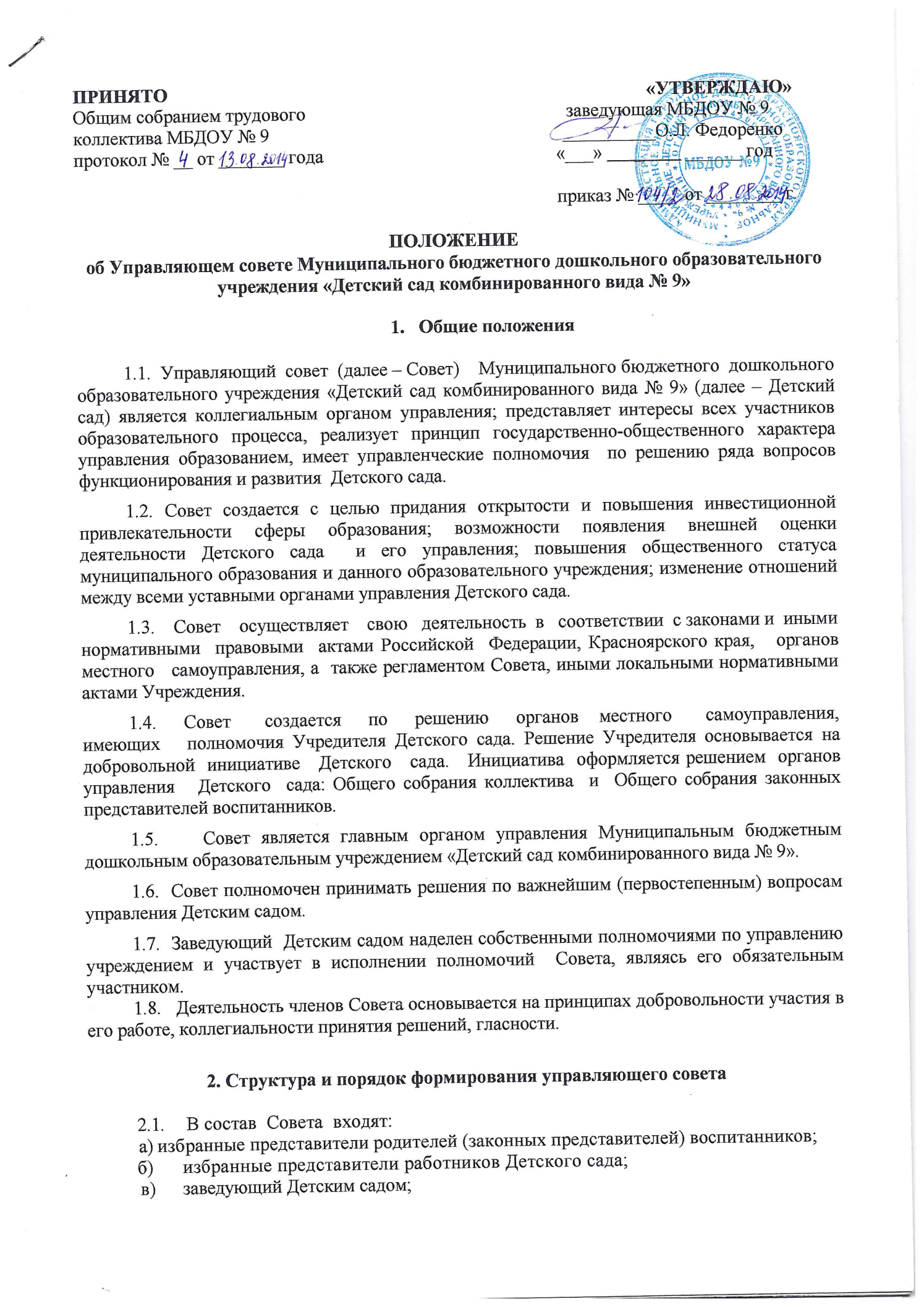          г)      представитель     (доверенное    лицо)     Учредителя   Детского сада;           д) 	  кооптированные члены из числа местных работодателей, представителей коммерческих и некоммерческих организаций и общественных объединений, деятели науки, культуры, здравоохранения, спорта и др., лица, известные своей культурной, научной, общественной (в том числе благотворительной) деятельностью и иные лица, чья профессиональная и (или) общественная деятельность, знания и возможности могут позитивным  образом содействовать  функционированию и развитию Детского сада.          2.2. Общая численность Совета определяется Уставом Детского сада. Количество членов Совета из числа родителей не может быть меньше 1/3 и больше 1/2 общего числа членов Совета; количество членов Совета из числа работников Детского сада не может превышать 1/4 от общего числа членов Совета; остальные   места   в   Совете   занимают: заведующий Детским садом,  кооптированные члены, представитель Учредителя.          2.3. Члены Совета из числа родителей (законных представителей) воспитанников избираются  на Общем собрании родителей (законных представителей), при проведении которого применяются следующие правила:Общее собрание родителей (законных представителей) признается правомочным, если в его работе принимают участие  не менее двух третей законных представителей воспитанников Детского сада. Общее собрание родителей  избирает из своего состава председателя, секретаря и при необходимости счетную комиссию;члены Совета избираются из числа законных представителей, присутствующих на Общем собрании родителей (законных представителей). Предложения по кандидатурам членов Совета могут быть внесены присутствующими законными представителями воспитанников, заведующим Детским садом;решения Общего собрания родителей (законных представителей) принимаются голосованием, не менее 2/3 от числа присутствующих законных представителей и оформляются протоколом, подписываемым председателем и секретарем Общего собрания родителей (законных представителей). В случае избрания счетной комиссии к протоколу  прилагается протокол счетной комиссии.           2.4.   Члены Совета из числа работников Детского сада избираются на Общем собрании трудового коллектива Детского сада, при проведении которого применяются правила, аналогичные предусмотренным пунктом 2.3. настоящего Положения.           2.5.  Члены Совета избираются сроком на три года. Процедура выборов
(переизбрания) для каждой категории членов Совета определяется соответствующим собранием  на основе Положения о порядке выборов членов  Управляющего совета Детского сада.          2.6.    Совет считается сформированным и приступает к осуществлению своих полномочий с момента избрания (назначения) не менее двух третей от общей численности членов Совета и утверждения Учредителем  персонального состава Совета.	Регистрация и утверждение состава  Управляющего совета  Учредителем          3.1.    Избранный председатель  Совета направляет список   Совета Детского сада и пакет протоколов выборов, кооптации, приказов о назначении участников Учредителю. Учредитель обязан (в двухнедельный срок со дня передачи ему документов от председателя  Совета) проверить осуществление процедуры формирования состава Совета.          3.2.    Учредитель вправе отклонить предложенный  состав Совета  Детского сада полностью или персонально только в случае установления им факта нарушения процедур выборов, делегирования, кооптации, назначения участников.          3.3.  В случае отклонения предложенного состава Совета (полностью или персонально) Учредитель направляет заведующему Детским садом письменное распоряжение о необходимости  повторного осуществления процедур формирования состава (в случае полного отклонения состава  Совета Учредителем) или дополнительных процедур (в случае отклонения персоны участника Совета).          3.4.  Заведующий Детским садом, на основании распоряжения Учредителя, издает приказ о порядке повторных или дополнительных процедур формирования Совета.          3.5.  После осуществления проверки состава Совета и законности процедур его формирования Учредитель:         -        издает приказ о регистрации Совета Детского сада;          -        письменно информирует председателя Совета и заведующего Детским садом о регистрации Совета  Детского сада.          3.6. Совет  считается дееспособным и приступает к осуществлению своих полномочий со дня издания Учредителем приказа о регистрации  Совета  Детского сада и его персонального состава.Права и обязанности членов Управляющего совета           4.1   Избранный член Совета Детского сада должен добросовестно и разумно исполнять возложенное на него  общественное  поручение.          4.2.  Член Совета вправе посещать учреждение в любое время, согласовав время и цель своего посещения с заведующим Детским садом.           4.3.   Члены Совета работают на общественных началах. Детский сад не вправе осуществлять выплату вознаграждения членам Совета за выполнение ими возложенных на них функций, за исключением компенсации расходов, непосредственно связанных с участием в работе Совета (транспортные, командировочные и другие расходы).        Компенсация расходов  членам Совета может  производиться исключительно из средств, полученных Детским садом за счет уставной, приносящей доходы деятельности и иных внебюджетных источников.          4.4.  Член Совета может действовать от имени Совета (его комитета или комиссии) только при наличии соответствующего персонального поручения Совета (его комитета или комиссии), зарегистрированного в книге регистрации решений  Совета (его комитетов и комиссий). Во всех иных случаях член Совета действует в интересах Детского сада и его  Совета не как полномочный представитель Совета, а как частное лицо.          4.5.    Член Совета имеет право:          4.5.1. участвовать в заседаниях Совета, принимать участие в обсуждении и принятии решений. Член Совета, оставшийся в меньшинстве при голосовании вправе выразить в письменной форме свое особое мнение, которое приобщается к протоколу заседания Совета;          4.5.2. инициировать проведение заседания Совета по любому вопросу, относящемуся к компетенции Совета;          4.5.3.   не голосовать по какому-либо вопросу по причинам, имеющим этический характер. В этом случае он обязан заявить председательствующему на собрании о невозможности своего участия в голосовании.          4.5.4. требовать от администрации Детского сада предоставления всей необходимой для участия в работе Совета информации по вопросам, относящимся к компетенции Совета;        4.5.5.    присутствовать      на     заседании    Педагогического    совета,      органов самоуправления Детского сада с правом совещательного голоса;        4.5.6.   приглашать     на    заседания    Управляющего      совета     представителей администрации г. Боготола,    представителей    муниципального  управления     образования   для    получения разъяснений,  консультаций  по вопросам, относящимся к деятельности Детского сада;           4.5.7.   запрашивать    и    получать    у    руководителей администрации г. Боготола,    органа    управления    образования  информацию,  необходимую для осуществления своей деятельности.           4.6.  Председателем является участник Совета, избранный на первом  собрании  Совета не менее 2/3 от общей численности членов Совета.          Председатель избирается на весь срок действия сформированного Совета   Детского сада.          4.7.    Председатель полномочен:         1)      устанавливать сроки плановых собраний Совета;         2)      созывать по собственной инициативе, инициативе заведующего Детским садом, инициативе представителя Учредителя или инициативе группы участников Совета (в составе не менее 1/4 от полного числа участников) внеплановые собрания Совета;         3) возглавлять собрания Совета и руководить участниками  Совета (и приглашенными) в период собрания;         4)      организовывать      подготовку    обобщенной       информации    по     вопросам, относящимся к направлениям деятельности Управляющего совета, для представления ее в  заинтересованные учреждения, организации и ведомства, в средства массовой информации для публичного освещения решений и деятельности Управляющего совета.    подписывать протоколы собраний и иные документы Совета;         6)    принимать граждан и рассматривать их предложения и заявления по вопросам  работы Детского сада; 7) быть постоянным представителем Совета в отношениях с общественными инициативами, органами государственной власти, органами местного самоуправления (в том числе, с Учредителем) и иными учреждениями и организациями; 8) принимать решения (совершать действия) от лица Совета при наличии соответствующего персонального поручения Совета Детского сада (его комитета или комиссии);         9)    выполнять иные полномочия, предусмотренные положением о Совете Детского сада.           4.8.  Председатель вправе досрочно прекратить выполнение своих полномочий по собственному желанию путем добровольной отставки. В этом случае он обязан послать письменное уведомление о своем решении заместителю председателя Совета, заведующему Детским садом и Учредителю.         Заместитель председателя Совета созывает внеплановое полное собрание Совета  Детского сада для принятия добровольной отставки председателя и выборов нового председателя.          4.9.   Группа участников Совета в составе не менее 1/3 от полного числа участников вправе обратиться к председателю Совета с требованием созыва полного собрания Совета по вопросу отставки действующего председателя.          4.10.   Заместителем      председателя       является    участник   Совета,  избранный на первом  собрании  Совета не менее 2/3 от общей численности членов Совета. Заместитель      председателя  избирается   на   весь    срок   действия    сформированного Совета Детского сада.          4.11.    Заместитель председателя  в случаях  временной  невозможности  исполнения    председателем    своих    полномочий   или   по   поручению   председателя   исполняет его полномочия.          4.12.   Добровольная  отставка  заместителя председателя или отставка по требованию  участников  Совета  Детского  сада  осуществляется  в  том же порядке, как и отставка председателя.          4.13.  Первоначальная кандидатура на должность (или осуществление функций) секретаря предлагается на первом собрании Совета Детского сада заведующим. Участники Совета Детского сада вправе предлагать иные кандидатуры. Совет Детского сада избирает секретаря. Совет  вправе переизбрать секретаря.          4.14. Основная задача секретаря заключается в обеспечении эффективной организации работы Совета Детского сада, его комитетов и комиссий.          4.15.  Для выполнения своей задачи секретарь:         1)      организует созыв собраний Совета Детского сада, его комитетов и комиссий;   обеспечивает соблюдение процедур осуществления собраний;   отвечает за наличие протоколов собраний;   ведет   книгу  регистрации   решений  Совета   Детского   сада,  его  комитетов икомиссий;   контролирует   своевременность   исполнения   решений  Совета  Детского сада,его  комитетов и комиссий;   обрабатывает почту Совета Детского сада;   представляет    необходимую     информацию    о   деятельности   Детского  садаучастникам Совета Детского сада;консультирует  и  контролирует  работу  действующих  на  добровольных началахсекретарей комитетов и комиссий Совета Детского сада.         4.16. Учредитель вправе распустить Совет Детского сада, если Совет не проводит свои заседания в течение полугода, не выполняет свои функции или принимает решения, противоречащие действующему законодательству  Российской Федерации, иным локальным нормативным правовым актам Детского сада. В этом случае происходит либо новое формирование  Совета  по установленной процедуре, либо Учредитель принимает решение о нецелесообразности формирования в Детском саду Совета на определенный срок. Совет образуется в новом составе в течение трех месяцев со дня издания Учредителем акта о роспуске Совета Детского сада.          4.17. Члены Совета в случае принятия решений, влекущих нарушения законодательства Российской Федерации, Красноярского края несут ответственность в соответствии с федеральным и региональным законодательством.          4.18.  Решения  Совета,  противоречащие  положениям  Устава  Детского    сада, положениям  договора  Детского сада  и Учредителя, недействительны с момента их принятия и не подлежат исполнению заведующим Детским садом, его работниками и иными участниками образовательного процесса.     По факту принятия вышеуказанных решений Совета Учредитель вправе принять решение об отмене такого решения Совета, либо внести через своего представителя в Совет вопрос о пересмотре такого решения.          4.19.   В случае возникновения конфликта между Советом и заведующим Детским садом (несогласия заведующего с решением Совета и/или несогласия Совета с решением (приказом) заведующего), который не может быть урегулирован путем переговоров, решение по конфликтному вопросу принимает Учредитель.       4.20. Члены  Совета обязаны посещать  заседания Совета. Член  Совета, систематически (более двух раз подряд) не посещающий заседания без уважительных причин, может быть выведен из его состава по решению Совета.        4.21.  Совет несет ответственность за своевременное принятие и выполнение решений, входящих в его компетенцию.    Заведующий Детским садом вправе самостоятельно принимать решение по вопросу, входящему в компетенцию Совета, в случае отсутствия необходимого решения Совета по данному вопросу в установленные сроки.       4.22.    Член  Совета выводится   из  его  состава по решению Совета  в следующихслучаях:    а)  по желанию члена Совета, выраженному в письменной форме;    б)  при отзыве представителя Учредителя;	    в)  при   увольнении   с   работы   заведующего  Детским садом  или увольнении работника   Детского  сада,   избранного   членом  Совета,  если  они  не могут     быть    кооптированы    (и/или не кооптируются)    в    состав  Совета после увольнения;    г)  в случае неоднократного действия вразрез с интересами Детского сада и Совета;    д)  в  случае  неоднократного   нарушения    своих      обязанностей     в       отношении конфиденциальных вопросов, связанных с работой Детского сада, его сотрудников или     воспитанников;    е)  не посещающего собрания Совета;    ж) при   выявлении    следующих  обстоятельств,   препятствующих   участию  члена    Совета  в работе Совета:  лишение родительских  прав, судебное  запрещение заниматься   педагогической  и  иной  деятельностью,  связанной  работой с детьми, признание по  решению  суда  недееспособным, наличие неснятой и непогашенной судимости за совершение уголовного преступления.         4.23.   Решение  об исключении из состава Совета его участника принимается на полном собрании Совета  путем открытого голосования. Принятие решения считается правомочным, если за исключение члена Совета проголосовали не менее 2/3 от общего числа участников Совета.           Председатель Совета направляет ходатайство и решение Совета  Учредителю.          4.24.     В случае согласия с решением Совета, Учредитель:           а)  издает приказ об исключении из состава Совета его участника;           б) направляет свое решение председателю Совета и заведующему Детским садом.          4.25.     Полномочия  участника  Совета  прекращаются  со дня издания Учредителемсоответствующего приказа.          4.26.   После вывода (выхода) из состава Совета его члена Совет принимает меры для замещения выбывшего члена (посредством довыборов либо кооптации).          4.27. В случае не согласия с решением Совета, Учредитель создает уполномоченную комиссию для проведения дополнительного разбирательства по фактам несоответствия участника  Совета. Уполномоченная комиссия формируется на паритетных началах из состава Совета и уполномоченных Учредителя.            Решение уполномоченной комиссии о соответствии участника   Совета считается окончательным.           В случае принятия решения о соответствии участника Совета, Учредитель направляет письменное распоряжение председателю Совета и заведующему Детским садом об отмене решения  Совета.           4.28.   Член    Совета    имеет   право   выйти  из  состава  Совета  до  истечения срока полномочий   Совета.  В   случае   принятия   решения   о  выходе  из  состава, член Совета    направляет   соответствующее   заявление   председателю  Совета и Учредителю.                 Заявление   служит   основанием  для  вывода  участника  из состава Совета. Решение о   выводе принимается и оформляется Учредителем.5.   Компетенция Управляющего совета           5.1.   Деятельность Совета направлена на решение следующих задач:        -    реализация прав участников образовательного процесса и местного сообщества на участие в управлении Детским садом, развитие социального партнёрства между всеми  заинтересованными сторонами образовательного процесса:   -   создание оптимальных условий для осуществления образовательного процесса: выбор форм его организации в Детском саду, повышение качества образования,  наиболее полное удовлетворение образовательных потребностей населения;        -  определение основных направлений (программы) развития Детского сада и создание в нем оптимальных условий  осуществления образовательного процесса;        - финансово-экономическое обеспечение работы Детского сада за счет рационального использования бюджетных средств и привлечения средств из внебюджетных источников, обеспечение прозрачности финансово-хозяйственной деятельности;        - взаимодействие с Учредителем в формировании коллегиального органа управления Детским садом и осуществление контроля над его деятельностью, в подборе кандидатур на замещение заведующего Детским садом,     осуществление общественного контроля  над его деятельностью;        -   рассмотрение вопросов создания здоровых и безопасных условий труда, обучения и воспитания в Детском саду;         5.2.  Совет   имеет   следующие  полномочия  и  функции:    В вопросах функционирования Детского сада:          5.2.1. созывает Общее собрание трудового коллектива для обсуждения и  принятия Устава Детского сада, изменений, дополнений к нему;          5.2.2. согласовывает принятие локальных актов в рамках установленной компетенции;          5.2.3. во взаимодействии с педагогическим коллективом организует деятельность других органов самоуправления Детского сада;          5.2.4. утверждает Положение о порядке и условиях распределения стимулирующих выплат работникам Детского сада.          5.2.5.  осуществляет  контроль   над  соблюдением  безопасных   условий обучения, воспитания и труда в общеобразовательном учреждении.         В организации образовательного процесса:          5.2.6.  вносит    предложения заведующему Детским садом в части:         1)     выбора    программ,  из  утвержденных  и  рекомендованных    (допущенных)   к    использованию в образовательном  процессе  дошкольного образовательного учреждения;         2)  создания в Детском саду необходимых условий для организации питания, медицинского обслуживания обучающихся;         3)    мероприятий по охране и укреплению здоровья воспитанников;         4)    развития воспитательной работы в образовательном учреждении;         5)    введения    новых    методик   образовательного  процесса и образовательных технологий;          5.2.7. согласовывает        Положение      о      порядке      оказания     учреждением    дополнительных, в том числе платных, образовательных услуг.                  В сфере финансово-хозяйственной деятельности:          5.2.8.  согласовывает    по    представлению    заведующего     Детским   садом бюджетную    заявку,    смету   бюджетного    финансирования   и  согласовывает   смету расходования   средств,  полученных Детским садом от уставной деятельности, приносящей доходы, и из иных внебюджетных источников;         5.2.9.  согласовывает распределение стимулирующей части заработной платы педагогов;          5.2.10. содействует привлечению внебюджетных средств для обеспечения деятельности и развития Детского сада; определяет цели и направления их расходования;          5.2.11.  вносит предложения Учредителю по содержанию зданий и сооружений Детского сада и прилегающей к нему территории;          5.2.12.  заслушивает заведующего Детским садом о рациональном расходовании внебюджетных средств на деятельность Детского сада;          5.2.13.   знакомится с итоговыми документами по проверке органами управления образованием и т.д.  деятельности Детского сада и заслушивает отчеты по устранению недостатков в его работе.              В вопросах взаимоотношений участников образовательного процесса:        5.2.14. осуществляет контроль над выполнением  договорных отношений между Детским садом и родителями (законными представителями) воспитанников;          5.2.15.  рассматривает жалобы и заявления, связанные с нарушением прав и законных интересов всех участников образовательного процесса, осуществляет защиту прав и интересов воспитанников  и их родителей (законных представителей) и принимает по ним решения;          5.2.16. согласовывает с Учредителем кандидатуру для назначения на должность заведующего Детским садом, избранного по конкурсу;          5.2.17.  в установленном порядке, при наличии оснований, ходатайствует перед Учредителем о награждении и поощрении заведующего и других работников  Детского сада;          5.2.18. ходатайствует перед Учредителем  о расторжении трудового договора с заведующим Детским садом при наличии оснований, предусмотренных трудовым законодательством;          5.2.19.  принимает решение о замещении отдельных должностей педагогических работников Детского сада  по конкурсу;           5.2.20.  в рамках действующего законодательства Российской Федерации принимает необходимые меры по защите педагогических работников и администрации Детского сада от  необоснованного вмешательства в их профессиональную деятельность, а также по обеспечению гарантий самоуправляемости Детского сада; обращается по этим вопросам  в муниципалитет.В определении путей развития и оценке эффективностидеятельности Детского сада:          5.2.21. заслушивает заведующего Детским садом и утверждает ежегодный публичный отчет по итогам учебного  года;          5.2.22. представляет ежегодный публичный отчет Детского сада Учредителю и общественности;          5.2.23. по представлению заведующего утверждает программу  развития Детского сада;          5.2.24. осуществляет выдвижение учреждения на конкурсный отбор
соискание стипендий, грантов и т.д.          5.3. Председатель  Совета совместно с заведующим представляет в государственных, муниципальных, общественных органах управления интересы Детского сада, а также наряду с Общим собранием законных представителей  интересы воспитанников, обеспечивая социальную защиту детей.6. Организация деятельности Управляющего  совета          6.1.   Заседания Совета созываются по мере необходимости, но не реже одного раза в квартал. Заседания Совета могут быть инициированы председателем Совета, заведующим Детским садом, а также членами Совета (не менее 2/3 всего состава).          6.2.  Выборы или отставку председателя Совет правомочен осуществить только в полном составе.          6.3. Для всех остальных случаев кворум считается достигнутым, если на собрании присутствует 2/3 от общего числа участников. Собрание Совета не должно проводиться, если нет кворума.         6.4.   Первое    заседание Совета созывается заведующим, не позднее чем через месяц после его формирования. На первом заседании Совета, в частности, избираются председатель и секретарь Совета, при необходимости заместитель (заместители) председателя Совета. Председатель Совета не может избираться из числа работников Детского сада.         6.5.  Совет имеет право на создание постоянных и временных комиссий Совета для подготовки материалов к заседаниям Совета, выработки  проектов его решений в период между заседаниями. Совет определяет структуру, количество членов в комиссиях, назначает из числа членов Совета их председателя, утверждает задачи, функции, персональный состав и регламент работы комиссий. В комиссии могут входить с их согласия любые лица, которые Совет сочтет необходимым привлечь для обеспечения эффективной работы комиссии. Руководитель (председатель) любой комиссии является членом Совета.         6.6. 	 Совет, его комитеты и комиссии действуют на основании собственного плана работы на текущий учебный год. В плане работы указываются даты, время, место и предварительные повестки дня собраний Совета. Планирование работы Совета осуществляется в порядке, определенном регламентом Совета. Регламент Совета должен быть принят не позднее, чем на втором его заседании.          6.7. Решения Совета, как правило, принимаются большинством голосов членов Совета, присутствующих на заседании, при открытом голосовании, и оформляются протоколом, который подписывается председателем и секретарем Совета.          6.8. Каждый участник Совета обладает одним голосом. В случае равенства голосов на собрании Совета решающим является голос председательствующего на собрании.          6.9. Решения по первостепенным вопросам работы учреждения следует принимать единогласно.          6.10.  Решения    по    вопросам,    которые   могут    повлечь   административную ответственность    учреждения    или   дисциплинарную    ответственность      заведующего                                            Детским    садом,    принимаются    только   единогласно  и только при обязательном участии в собрании Совета заведующего и представителя Учредителя.          6.11. Совет принимает решение о том, какое содержание обсуждений и иной работы Совета является конфиденциальным. Протоколы той части собрания, которое признано Советом конфиденциальным, должны храниться секретарем отдельно от остальных протоколов и быть закрытыми для общего доступа и опубликования.        Информация о том, как персонально голосуют члены Совета и их персональные мнения о конкретных лицах должна считаться конфиденциальной.            6.12. Члены Совета не голосуют по вопросам собственного назначения или отстранения от работы в Совете (его комитетах и комиссиях).          6.13.  Председательствующий на собрании вправе предложить любому участнику Совета отстраниться и не голосовать в тех случаях, когда у председательствующего есть обоснованное сомнение относительно способности данного участника действовать при голосовании беспристрастно.          6.14.   Если присутствующий на собрании участник (участники) принял решение не голосовать по этическим мотивам или отстранен от голосования председательствующим, то кворум собрания сохраняется.          6.15.  Решения по пунктам 6.2.1 - 6.2.5. и  6.2.9.  настоящего Положения принимаются представителями родительской общественности, входящими в Совет, а также кооптированными членами.         6.16. При осуществлении функции, предусмотренной пунктом 6.2.9. настоящего Положения, в заседании Совета не вправе участвовать представители  работников Детского сада, а заведующий  и представитель учредителя  не вправе принимать участие в голосовании.          6.17.     Для осуществления своих функций Совет вправе:         а) приглашать на заседания Совета любых работников Детского сада для получения разъяснений, консультаций, заслушивания отчетов по вопросам, входящим в компетенцию Совета;        б) запрашивать и получать у заведующего Детским садом и (или) Учредителя информацию, необходимую для осуществления функций Совета, в том числе в порядке контроля над реализацией решений Совета.          6.18.  Организационно-техническое обеспечение деятельности Совета возлагается на     администрацию    Детского    сада   (в    случае   необходимости - при   содействии Учредителя).          6.19.    На собрании Совета обязательно ведется протокол. В протоколе указывается:место, время, повестка дня собрания;состав собрания;вопросы, поставленные на голосование и итоги голосования;решения собрания;протокол  собрания  подписывается  председательствующим и секретарем, которыенесут персональную ответственность перед Советом за правильность составления протокола.            6.20.   Все решения собрания Совета записываются секретарем в книгу регистрации решений Управляющего совета, его комитетов и комиссий, и заверяются председательствующим на собрании.          6.21. После принятия решения и записи его в книгу регистрации решений Управляющего совета, его комитетов и комиссий управляющие  должны  действовать    в соответствии с буквой и духом принятого на собрании решения.          6.22.  Решения Совета являются  локальными актами Детского сада, обязательными для исполнения заведующим и работниками учреждения, родителями (законными представителями) воспитанников Детского сада.Комитеты и комиссии управляющего совета          7.1. Управляющий совет, в целях выполнения своего назначения как главного органа управления Детского сада, формирует и наделяет полномочиями, в рамках своей компетенции, собственные комитеты (выборные коллегиальные органы, руководящие каким-либо участком работы Совета) и комиссии (назначенные коллегиальные органы, выполняющие какую-либо четко определенную функцию в работе Совета либо проводящие четко определенное мероприятие).               7.2.   Комитеты создаются для контроля Советом положения дел в учреждении и для подготовки Совета к своевременному и надлежащему исполнению своих полномочий.          Как правило, Совет создает:комитет, в ведении которого финансовые и иные экономические вопросы;комитет, в ведении которого вопросы воспитания и обучения; комитет, в ведении которого дисциплинарные и иные правовые вопросы.           7.3. Комитеты и комиссии возглавляют руководители, выбранные или назначенные Советом из числа  членов Совета.          7.4. Совет утверждает  регламент работы и персональный список членов комиссии (комитета), предложенный избранным руководителем комиссии (комитета).          7.5. В состав комиссии (комитета) могут входить любые работники Детского сада и местного сообщества, а также члены Совета.          7.6. Порядок организации и работы комитетов и комиссий закрепляется в  Положении об управляющем совете и в регламенте работы Совета.          7.7. Предложения комиссий носят рекомендательный характер и далее согласовываются и утверждаются на заседаниях Совета.Локальные акты и номенклатура дел, связанные с работой                                        Управляющего совета Детского сада          8.1.    В  состав локальных актов  Детского сада включается:Положение о порядке выборов членов  Управляющего совета детского сада;Положение о порядке кооптации в Управляющий совет детского сада;Положение об Управляющем совете детского сада;решения Управляющего совета, его комитетов и комиссий.           8.2.   Обязательно в номенклатуру дел учреждения включаются:   план работы Управляющего совета;протоколы собраний Управляющего совета, его комитетов и комиссий; Отношения управляющего совета с органами  самоуправлениядетского сада и  участниками образовательного процесса          9.1.   Отношения Совета с Общим собранием трудового коллектива, Педагогическим советом, Общим собранием законных представителей, иными органами управления Детского сада регламентируются порядком разграничения полномочий в системе управления учреждением, закрепленным Уставом Детского сада и конкретизированным в положениях о работе соответствующих органов самоуправления  Детского сада.          9.2.   Органы самоуправления Детского сада вправе приглашать к совместной работе персонально участников Совета, а также его комитеты и комиссии.         9.3.  Совет (его комитеты и комиссии) вправе приглашать к совместной работе участников органов самоуправления Детского сада, любых иных участников образовательного процесса, работников органов местного самоуправления.         9.4.    Участники Совета обязаны вести прием  работников Детского сада, родителей, любых граждан по вопросам работы учреждения.         9.5.  Информация о порядке приема должна быть открыта, доступна и понятна  родителям, работникам Детского сада.         9.6.    В Детском саду создается приемная Совета.         Письменные обращения работников Детского сада, родителей, любых граждан по вопросам работы учреждения осуществляются через секретаря Совета.         В Детском саду    оформляется   место  информирования  родителей и работников Детского сада о составе, решениях и работе  Совета, его комитетов и комиссий.10.       Контроль, разрешение разногласий.         10.1.   Управляющий  совет ежегодно отчитывается о своей работе перед Общим собранием  трудового коллектива и Общим собранием родителей (законных представителей) воспитанников.          Текст публичного доклада вывешивается для общего доступа в Детском саду (в том числе, на Интернет-сайте учреждения), передается в органы местного самоуправления.  Разногласия между Советом и заведующим разрешаются Учредителем детского сада.